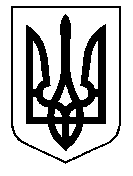 У К Р А Ї Н А Кам’янсько-Дніпровська міська радаКам’янсько-Дніпровського району Запорізької областіДвадцята сесія восьмого скликанняР І Ш Е Н Н Я23 листопада 2018 року           м.Кам’янка-Дніпровська               № 33  Про передачу  ТОВ «КАЛІПСО-ПЛЮС»  земельної  ділянкина умовах оренди по вул. Центральна, 4  г  м. Кам′янка-Дніпровська       Керуючись ст.26 Закону України «Про місцеве самоврядування в Україні» та ст.ст.12, 124 Земельного кодексу України, розглянувши заяву від  22.11.2018 року вх.№716/02-01-21, ТОВ «КАЛІПСО-ПЛЮС» про передачу земельної ділянки на умовах оренди по вул. Центральна, 4 г м. Кам’янка   – Дніпровська, подані документи, міська радав и р і ш и л а :Передати ТОВ «КАЛІПСО-ПЛЮС» на умовах оренди, строком на 15 (п’ятнадцять) років земельну ділянку, площею  0,0057 га, кадастровий номер 2322410100:01:013:0172 по вул. Центральна, 4 г  м. Кам’янка-Дніпровська, цільове призначення 03.07 -  для будівництва та обслуговування будівель торгівлі. Встановити орендну плату за земельну ділянку  в розмірі 12 % від нормативної грошової  оцінки земельної ділянки. Зобов’язати ТОВ «КАЛІПСО-ПЛЮС»:       3.1. Після прийняття рішення Кам’янсько – Дніпровською міською радою у місячний термін укласти договір оренди земельної ділянки по      вул. Центральна, 4 г  м. Кам’янка – Дніпровська;       3.2. Здійснити державну реєстрацію права оренди на земельну ділянку згідно чинного законодавства України та подати договір до Енергодарської ОДПІ  ГУДФС у Запорізькій області;       3.3. Виконувати обов’язки землекористувача земельної ділянки відповідно до вимог ст. 96 Земельного кодексу України;      3.4 Використовувати земельну ділянку згідно цільового призначення       3.5. Не допускати самовільного будівництва на даній земельній ділянці.      4. Контроль за виконанням даного рішення покласти на постійну комісію з питань регулювання земельних відносин та охорони навколишнього середовища.Міський голова                                     		                В.В.Антоненко